LegendaVoda vhodná ke koupání
zhoršené smyslově postižitelné vlastnosti vody
zhoršená jakost vody; nevhodná ke koupání pro vnímavé jedince
voda nevhodná ke koupání
zákaz koupání
neměřeno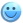 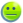 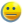 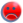 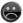 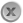 www.khsstc.czStav ke dniHodnocení25. července 2022voda vhodná ke koupání - náhradní vzorek